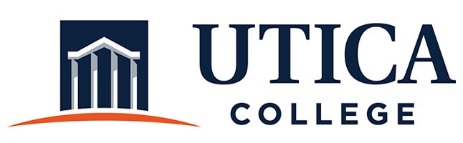 CO-CURRICULAR ASSESSMENT COMMITTEEAGENDADecember 3, 2019 12 noon White 122AApproval of minutes from October 30, 2019 Showcase update and timelineLiaison outreach:  January 2020 Other 